 Bratislavská šachová akadémia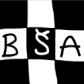 Prihláška za členstvo v šachovom krúžku v školskom roku 2019/2020Vyplnenú prihlášku prosím pošlite e-mailom na: sachovaakademia@gmail.comČlenské 120 EUR na školský rok prosíme uhradiť na účet SMŠ ESPANIA.V ..............................,  dňa .............................Podpis rodiča / zákonného zástupcu ........................................web: www.sachovaakademia.skemail: sachovaakademia@gmail.comtelefón: Michal Vrba 0903 793 013Doplňujúce informácie:Uhradené členské sa v prípade odhlásenia dieťaťa z krúžku nevracia.V prípade, ak sa krúžok z dôvodu na strane lektora v konkrétnom týždni neuskutoční, budete o tomto vopred informovaní. Súhlasím so spracovaním osobných údajov v zmysle smernice GDPR.Krúžok: MŠ EspaniaDeň, hodina:Meno a priezvisko dieťaťa:Dátum narodenia:Trieda/skupina:Meno a priezvisko rodiča:Email/Telefón: